Instrument KörperIntensiver Bewegungskurs mit Kurt Dreyer in LuzernMo 17. – Fr 21. Juli 2023 – je 17.15 – 20.45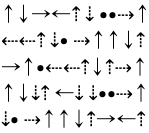 Einstimmen des Instruments – Unabhängigkeit und Zusammenspiel der Körperglieder – Erklingen, zusammenklingen und vernetzen  – Gestaltungen und Konzepte – Bewegte Musik in Raum und Zeit TanzKursort: ZEBU Tanzstudios, Grimselweg 3, Luzern – Kosten: 250,-- / Studierende die HälfteAnmeldung Privatadresse: Kurt Dreyer, Wesemlin-Terrasse 15, 6006 Luzern dreyer.kk@sunrise.ch Tel 041 420 90 60 / 079 340 47 87  www.kurtdreyer.ch   Einzahlung auf Migros Bank AG 8001 Zürich – für Konto Kurt Dreyer BLZ 8401 IBAN: CH85 0840 1016 9212 8300 0 – Vermerk Sommerkurs 23Anmeldung: Ich melde mich für den SOMMERKURS 2023 anHiermit reserviere ich einen Platz im Kurs und bin mir bewusst, dass diese Anmeldung verbindlich ist. Falls bei einer späteren Abmeldung kein Ersatz für mich gefunden werden kann, trage ich den finanziellen Ausfall.Name und Vorname: Strasse und Nr:PLZ und Ort:Tel privat:			 	Handy:				e-Mail:Datum und Unterschrift: